Publicado en A Coruña el 11/12/2023 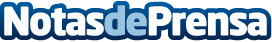 Interim Manager Consulting revoluciona la optimización de Fondos Europeos en instituciones con una innovadora iniciativaLas Oficinas Virtuales de Gestión de Subvenciones son un modelo innovador que permite a las instituciones, a través de la tecnología, el talento y las redes de colaboración, distribuir las ayudas públicas y ejecutar de los proyectos de forma eficaz
Datos de contacto:GUILLERMO TABOADAINTERIM MANAGER CONSULTING/CEO629107771Nota de prensa publicada en: https://www.notasdeprensa.es/interim-manager-consulting-revoluciona-la Categorias: Nacional Finanzas Solidaridad y cooperación Innovación Tecnológica Actualidad Empresarial http://www.notasdeprensa.es